Publicado en  el 28/11/2013 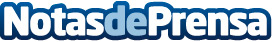 UNAI EMERY ADVIERTE: "DE PERDER ANTE EL ESTORIL, EMPEZARÍAMOS A TENER UN PROBLEMA AÑADIDO"Datos de contacto:Sevilla CFNota de prensa publicada en: https://www.notasdeprensa.es/unai-emery-advierte-de-perder-ante-el-estoril Categorias: Fútbol http://www.notasdeprensa.es